استمارة (1) نوع البحث : نوع التجربة :                  مواقــع تنفيـــذ التجربـــة: ( تحدد من قبل رئيس واعضاء لجنة المحطات )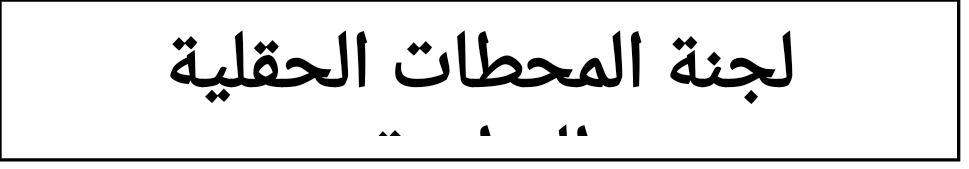 ترسل الى البريد الالكتروني الرسمي  :  Coagri.stations@coagri.uoaghdad.edu.iq   استمارة (3)ملاحظة: اضافة صور عدد 2 تمثل كل مراحل تنفيذ التجربة تتضمن الصور الحقلية:المرحلة الاولى (عند الزراعة) :المرحلة الثانية (مرحلة النمو الخضري) :المرحلة الثالثة (الحصاد) :   تعليمــــــــات:تحديـــد المساحـة والتصميم بشكــل علمــي دقيـــق.                                                               تُعطـى الأولويـة فـي تخصيص مساحـة الأرض لطلبـة الدراسات العليـايسلم الطالب ( 1 - 2 ) كيلو من كل محصول إلى البنك الوراثي للقسـم.وضــع العلامــات الدالـــة للوحـــدات التجريبيـــة وعنــــــوان البحــــث.تنظيــــف الحقــــل اثناء الموسم الزراعي وبعــــد الانتهـــاء مــن التجربــة مـــن قبــل الطالـــب. ترسل الى البريد الالكتروني الرسمي  :  Coagri.stations@coagri.uoaghdad.edu.iq   جامعـة بغـدادكليـــة علوم الهندسة الزراعيةوحدة المحطات الحقلية الزراعية 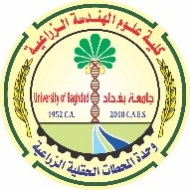       العـــدد/  التاريـخ:     /    /  20اســم الطالـب / الباحــث:اســم الطالـب / الباحــث:اســم الطالـب / الباحــث:اســم الطالـب / الباحــث:اسم المشـــرف:اسم المشـــرف:القسم :القسم :الموبايل :الموبايل :البريد الإلكتروني : عنوان البحث: عنوان البحث: هدف البحث: هدف البحث:بكالوريوسدبلوم عاليماجستيردكتـــوراهباحـــث علمــــيالتفاصيلمساحة ارضبيـــت بلاستيكـــيالتفاصيلبستـــان الفاكهـــةالمواد المستلمةالمساحـــةعــدد الأشجـــارنوع المحصول نـــوع الأشجـــار بدء التجربة     /     /       20     /      /      20 بدء التجربة         /       /        20انتهاء التجربة      /     /      20     /      /      20انتهاء التجربة          /       /       20تسلسلالمحطــةرمــز المحطــةموقــــــع المحطــــــةاختيـــار المحطـــةالرقم التسلسلي للتجربة ضمـن المحطـــةرمز التجربةضمن المحطةرمز التجربة على الخارطة1Aمقابل بناية العمادة 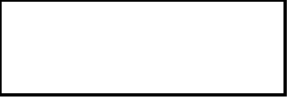 S.A2Bمقابـل بنايــة الأقسام العلمية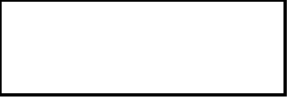 S.B3Cمجـــاور محطـــة الوقـــود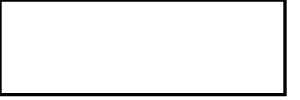 S.C4D مقابل محطة الوقود الجانب الايسر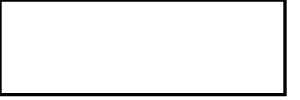 S.D5E مقابل محطة الوقود الجانب الايمن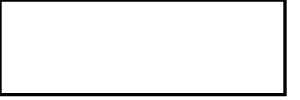 S.E6Fمجاور مركز الحاسبة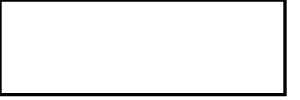 S.F7Hالحقل الحيواني مجاور شركة كنوف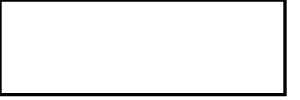 S.Hجامعـة بغـدادكليـــة علوم الهندسة الزراعيةوحدة المحطات الحقلية الزراعية       العـــدد/  التاريـخ:     /    /  20